The Discovery Team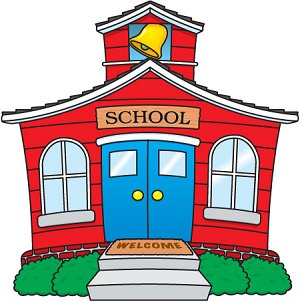 Hite Elementary		tiffany.parrett@jefferson.kyschools.us  485-8267More Important News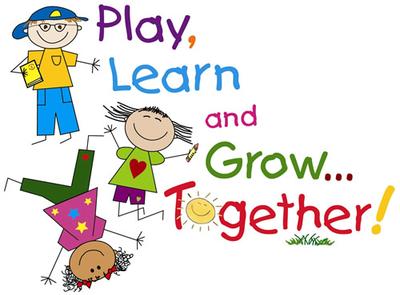 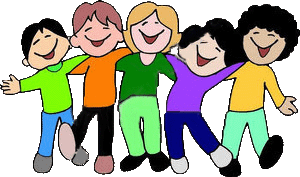   Meerkat Adoption at the Louisville Zoo  Thanks for all of your donations for the Meerkats, we can’t wait to   see them Thursday.Special Area Schedule:Monday E Day ChineseTuesday F Day ArtWednesday A Day P.E.Thursday B Day LibraryFriday –X day no special areaMay 15, 2017We will be reading “How I Became a Pirate” and will work on making prediction, making connections, using story clues to understand what is happening in the story and making inferences.  We will be using word endings and affixes to understand word meanings.  We will identify synonyms of words by acting them out.  We will also match the long and short vowel sounds with their common spellings.  We will work on comparing and contrasting the adventures of familiar characters in different stories and identify the reasons an author gives to support his/her points.We will be working on composing numbers 11-19 using a ten and some ones, and show my work with a drawing or an equation.  We will decompose numbers using a ten and some ones, and show my work with a drawing or an equation.We will be identifying factors that describe weather, observe and record weather, describe types of severe weather in our area and explain how to prepare for and respond to local severe weather in Science.In writing we will draw, write, and dictate to compose a narrative piece.  We will recall information from experiences or gather information to answer questions.